 Ҡарар	                                                                        постановление         29 декабрь   2016 й. 	         	        № 46		                29 декабря  . О внесении изменений и дополнений  в постановление  главы Администрации сельского поселения  Верхнеяушевский сельсовет муниципального района Федоровский район Республики Башкортостан от 28.12.2015 №45 «Об утверждении перечня кодов подвидов по видам доходов, по видам доходов, главными администраторами, которых  являются органы местного самоуправления сельского поселения Верхнеяушевский сельсовет муниципального района Федоровский  район Республики Башкортостан»В соответствии со  ст. 20 Бюджетного кодекса Российской Федерации, Администрация  сельского поселения Верхнеяушевский сельсовет  муниципального района Федоровский район Республики Башкортостан постановляет:1. Внести изменения в  постановление  главы Сельского поселения Верхнеяушевский сельсовет муниципального района Федоровский район Республики Башкортостан от 28.12.2015 №45 «Об утверждении перечня кодов подвидов по видам доходов, по видам доходов, главными администраторами, которых  являются органы местного самоуправления сельского поселения Верхнеяушевский сельсовет муниципального района Федоровский  район Республики Башкортостан» и изложить приложение №1 в новой редакции (приложение №1). 2. Контроль за исполнением настоящего постановления оставляю за собой.3.Настоящее постановление вступает в силу с 1 января 2017 года.Глава администрации сельского поселения Верхнеяушевский сельсовет муниципального районаФедоровский районРеспублики Башкортостан                                                                В.Р. Дашкин                                                                 Приложение № 1                                                                  к постановлению  Администрации                                                                       сельского поселения Верхнеяушевский сельсовет   муниципального района                                                     Федоровский  район                                                                  Республики Башкортостан                                                                 от 29 декабря  2016г. № 46Перечень кодов подвидов доходов по видам доходов, главными администраторами которых являются органы местногосамоуправления сельского поселения Верхнеяушевский   сельсовет муниципального района Федоровский район Республики БашкортостанВ целях упорядочения платежей, поступающих от предоставления субсидий, субвенций и иных межбюджетных трансфертов, имеющих целевое назначение, в рамках детализации бюджетной классификации установления семизначных кодов подвидов доходов по видам доходов:   791 108 04020 10 1000 110 «Государственная пошлина за совершение нотариальных действий должностными лицами органов местного самоуправления, уполномоченными в соответствии с законодательными актами Российской Федерации на совершение нотариальных действий   установить следующую структуру кода подвида доходов:    791 2 02 20077 10 0000 151 «Субсидии бюджетам сельских поселений на софинансирование  капитальных вложений в объекты муниципальной собственности» установить следующую структуру кода подвида доходов:791 2 02 29999 10 0000 151 «Прочие субсидии бюджетам сельских поселений»  установить следующую структуру кода подвида доходов:      791 202 40014 10 0000 151 «Межбюджетные трансферты, передаваемые бюджетам сельских поселений из бюджетов муниципальных районов на осуществление части полномочий по решению вопросов местного значения в соответствии с заключенными соглашениями»      791 2 02 49999 10 0000 151 «Прочие межбюджетные трансферты, передаваемые бюджетам сельских поселений» установить следующую структуру кода подвида доходов:       791 2 02 90054 10 0000 151 «Прочие безвозмездные поступления в бюджет сельских поселений от бюджетов муниципальных районов»  установить следующую структуру кода подвида доходов:      Башҡортостан  РеспубликаһыФедоровка районымуниципаль районыныңҮрғе Яуыш ауыл советыауыл биләмәһе хакимиәте80Федоровка  районы,Үрғе Яуыш ауылыЙәштәрурамы1тел46-43ИНН 0247002530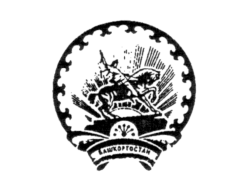 Администрация сельского поселения   Верхнеяушевский сельсоветмуниципального района Федоровский районРеспублики Башкортостан80Федоровский район с.Верхнеяушево, ул Молодёжная1тел46-43ИНН 02470025301000 110Сумма платежа (перерасчеты, недоимки и задолженность по соответствующему платежу, в том числе по отменному))4000 110Прочие поступления0007 151Бюджетные инвестиции7101 151Субсидии на софинансирование расходных обязательств7104 151Субсидии на реализацию республиканской адресной программы по проведению капитального ремонта многоквартирных домов 7105 151Субсидии на софинансирование расходов по обеспечению устойчивого функционирования коммунальных организаций, поставляющих коммунальные ресурсы для предоставления коммунальных услуг населению по тарифам, не обеспечивающим возмещение издержек, и подготовке объектов коммунального хозяйства к работе в осеннее-зимний период7113 151Субсидии на проведение кадастровых работ по межеванию земельных участков в целях их предоставления гражданам для индивидуального жилищного строительства однократно и бесплатно7115 151Субсидии на софинансирование комплексных программ развития систем коммунальной инфраструктуры7132 151субсидии на осуществление мероприятий по переходу на поквартирные системы отопления и установке блочных котельных7135 151субсидии на софинансирование проектов развития общественной инфраструктуры, основанных на местных инициативах7301 151Прочие безвозмездные поступления 7502 151межбюджетные трансферты, передаваемые бюджетам на благоустройство территорий населенных пунктов, коммунальное хозяйство, обеспечение мер пожарной безопасности и осуществлению дорожной деятельности в границах  сельских поселений 7505 151межбюджетные трансферты, передаваемые бюджетам на премирование победителей республиканского конкурса «Лучший многоквартирный дом»7301 151Прочие  безвозмездные  поступления 